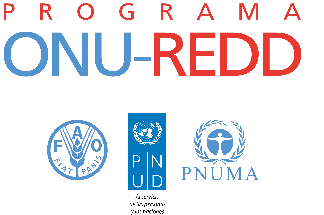 Tema Reunión Inter-agencial Programa ONU REDD LAC Reunión Inter-agencial Programa ONU REDD LAC Reunión Inter-agencial Programa ONU REDD LAC Fecha Viernes 27 de Febrero de 2015.  10 am a  1:00 pmViernes 27 de Febrero de 2015.  10 am a  1:00 pmViernes 27 de Febrero de 2015.  10 am a  1:00 pmLugarCentro Regional PNUD, Edificio 129 Ciudad del Saber. Piso 2 Centro Regional PNUD, Edificio 129 Ciudad del Saber. Piso 2 Centro Regional PNUD, Edificio 129 Ciudad del Saber. Piso 2 Invitados Invitados Invitados Invitados PNUMA: Gabriel Labbate, Juan Ferrando, Daniela Carrión FAO: Serena Fortuna, Catherine Bodart, Lucio Santos, Angel Parra, Francesca Felicani PNUD: Pierre Yves-Guedez, Marco Chiu, Clea Paz, Jose Arturo Santos, Bruno Guay, Fernando Pinel, Ellen Aalerud Inter-agencial: Patricia Toquica PNUMA: Gabriel Labbate, Juan Ferrando, Daniela Carrión FAO: Serena Fortuna, Catherine Bodart, Lucio Santos, Angel Parra, Francesca Felicani PNUD: Pierre Yves-Guedez, Marco Chiu, Clea Paz, Jose Arturo Santos, Bruno Guay, Fernando Pinel, Ellen Aalerud Inter-agencial: Patricia Toquica PNUMA: Gabriel Labbate, Juan Ferrando, Daniela Carrión FAO: Serena Fortuna, Catherine Bodart, Lucio Santos, Angel Parra, Francesca Felicani PNUD: Pierre Yves-Guedez, Marco Chiu, Clea Paz, Jose Arturo Santos, Bruno Guay, Fernando Pinel, Ellen Aalerud Inter-agencial: Patricia Toquica PNUMA: Gabriel Labbate, Juan Ferrando, Daniela Carrión FAO: Serena Fortuna, Catherine Bodart, Lucio Santos, Angel Parra, Francesca Felicani PNUD: Pierre Yves-Guedez, Marco Chiu, Clea Paz, Jose Arturo Santos, Bruno Guay, Fernando Pinel, Ellen Aalerud Inter-agencial: Patricia Toquica Temas de la Agenda  Temas de la Agenda  Temas de la Agenda  Temas de la Agenda  Introducción, logística y coordinación inter-agencial (30 min)Objetivos y Agenda Minutas a cargo de Patricia, envía al equipo tras la reunión dos días para contribuciones, envío de resumen al MG cuando las decisiones/asuntos tratados lo ameriten.  Introducción, logística y coordinación inter-agencial (30 min)Objetivos y Agenda Minutas a cargo de Patricia, envía al equipo tras la reunión dos días para contribuciones, envío de resumen al MG cuando las decisiones/asuntos tratados lo ameriten.  Introducción, logística y coordinación inter-agencial (30 min)Objetivos y Agenda Minutas a cargo de Patricia, envía al equipo tras la reunión dos días para contribuciones, envío de resumen al MG cuando las decisiones/asuntos tratados lo ameriten.  Introducción, logística y coordinación inter-agencial (30 min)Objetivos y Agenda Minutas a cargo de Patricia, envía al equipo tras la reunión dos días para contribuciones, envío de resumen al MG cuando las decisiones/asuntos tratados lo ameriten.  b) Bienvenida nuevos colegas, b) Bienvenida nuevos colegas, b) Bienvenida nuevos colegas, b) Bienvenida nuevos colegas,       Ronda de presentación de todo el grupo para nuevos colegas, países y áreas de específicas de apoyo:      Ronda de presentación de todo el grupo para nuevos colegas, países y áreas de específicas de apoyo:      Ronda de presentación de todo el grupo para nuevos colegas, países y áreas de específicas de apoyo:      Ronda de presentación de todo el grupo para nuevos colegas, países y áreas de específicas de apoyo:Apoyo y coordinación KMApoyo y coordinación KMApoyo y coordinación KMApoyo y coordinación KMPuntos de discusiónÁreas en las que Patricia ofrece apoyo interagencial: sistematización de información y procesos;  edición/presentación/difusión de documentos; diseño y coordinación de eventos de intercambio;  apoyo a países en entrenamiento de recursos de KM/Comunicación, desarrollo de estrategias en estas áreas y articulación en planes anuales de trabajo. Necesidad de un mecanismo de coordinación y comunicación con las agencias para elaborar plan de trabajo conjunto y priorización de acciones. KM es un área nueva que no ha tenido desarrollo, importancia del coordinador regional de KM para repensar el enfoque, establecer procesos de sistematización a nivel regional y crear vínculos estratégicos con comunicación, empezando con los mensajes y la visibilidad interna para mejorar la percepción del programa como inter-agencial. Patricia planteó la idea de un entrenamiento/intercambio en Panamá para los recursos de KM y Comunicación de los países, vinculado con Arturo con el equipo de SE e integrar el tema de Género. La idea fue bien recibida, se explorará la audiencia más a fondo, fecha prevista para finales de abril y conveniencia de integrar un día con taller con puntos focales de países de PNUMA previsto tentativamente para finales de abril. Puntos de discusiónÁreas en las que Patricia ofrece apoyo interagencial: sistematización de información y procesos;  edición/presentación/difusión de documentos; diseño y coordinación de eventos de intercambio;  apoyo a países en entrenamiento de recursos de KM/Comunicación, desarrollo de estrategias en estas áreas y articulación en planes anuales de trabajo. Necesidad de un mecanismo de coordinación y comunicación con las agencias para elaborar plan de trabajo conjunto y priorización de acciones. KM es un área nueva que no ha tenido desarrollo, importancia del coordinador regional de KM para repensar el enfoque, establecer procesos de sistematización a nivel regional y crear vínculos estratégicos con comunicación, empezando con los mensajes y la visibilidad interna para mejorar la percepción del programa como inter-agencial. Patricia planteó la idea de un entrenamiento/intercambio en Panamá para los recursos de KM y Comunicación de los países, vinculado con Arturo con el equipo de SE e integrar el tema de Género. La idea fue bien recibida, se explorará la audiencia más a fondo, fecha prevista para finales de abril y conveniencia de integrar un día con taller con puntos focales de países de PNUMA previsto tentativamente para finales de abril. Puntos de discusiónÁreas en las que Patricia ofrece apoyo interagencial: sistematización de información y procesos;  edición/presentación/difusión de documentos; diseño y coordinación de eventos de intercambio;  apoyo a países en entrenamiento de recursos de KM/Comunicación, desarrollo de estrategias en estas áreas y articulación en planes anuales de trabajo. Necesidad de un mecanismo de coordinación y comunicación con las agencias para elaborar plan de trabajo conjunto y priorización de acciones. KM es un área nueva que no ha tenido desarrollo, importancia del coordinador regional de KM para repensar el enfoque, establecer procesos de sistematización a nivel regional y crear vínculos estratégicos con comunicación, empezando con los mensajes y la visibilidad interna para mejorar la percepción del programa como inter-agencial. Patricia planteó la idea de un entrenamiento/intercambio en Panamá para los recursos de KM y Comunicación de los países, vinculado con Arturo con el equipo de SE e integrar el tema de Género. La idea fue bien recibida, se explorará la audiencia más a fondo, fecha prevista para finales de abril y conveniencia de integrar un día con taller con puntos focales de países de PNUMA previsto tentativamente para finales de abril. Puntos de discusiónÁreas en las que Patricia ofrece apoyo interagencial: sistematización de información y procesos;  edición/presentación/difusión de documentos; diseño y coordinación de eventos de intercambio;  apoyo a países en entrenamiento de recursos de KM/Comunicación, desarrollo de estrategias en estas áreas y articulación en planes anuales de trabajo. Necesidad de un mecanismo de coordinación y comunicación con las agencias para elaborar plan de trabajo conjunto y priorización de acciones. KM es un área nueva que no ha tenido desarrollo, importancia del coordinador regional de KM para repensar el enfoque, establecer procesos de sistematización a nivel regional y crear vínculos estratégicos con comunicación, empezando con los mensajes y la visibilidad interna para mejorar la percepción del programa como inter-agencial. Patricia planteó la idea de un entrenamiento/intercambio en Panamá para los recursos de KM y Comunicación de los países, vinculado con Arturo con el equipo de SE e integrar el tema de Género. La idea fue bien recibida, se explorará la audiencia más a fondo, fecha prevista para finales de abril y conveniencia de integrar un día con taller con puntos focales de países de PNUMA previsto tentativamente para finales de abril. Acciones acordadasAcciones acordadasResponsable Fecha Las reuniones inter-agenciales mensuales serán el espacio para coordinar apoyo de KM requerido por las tres agencias. Las reuniones inter-agenciales mensuales serán el espacio para coordinar apoyo de KM requerido por las tres agencias. Reuniones entre “equipos de países” durante las próximas semanas para revisar status y pendientesReuniones entre “equipos de países” durante las próximas semanas para revisar status y pendientesRTAsMarzo 27Cada agencia comunicará a Patricia quien será su punto focal para tratar temas de KM.  Cada agencia comunicará a Patricia quien será su punto focal para tratar temas de KM.  SF, GL Marzo 5Patricia programará una reunión en marzo con estos puntos para evaluar vacíos en visibilidad, sistematización y recolección de información en los países. Patricia programará una reunión en marzo con estos puntos para evaluar vacíos en visibilidad, sistematización y recolección de información en los países. PTMarzo 21Propuesta plan de trabajo anual consolidadoPropuesta plan de trabajo anual consolidadoPropuesta plan de trabajo anual consolidadoPropuesta plan de trabajo anual consolidadoPuntos de discusión Pierre comparte que PNUD está trabajando en un plan por países para definir prioridades, actividades, responsables y propone a las agencias la elaboración de plan conjunto. Juan dice que es buena idea para incluir trabajo por países y también iniciativas regionales Serena está de acuerdo siempre y cuando no implique una inversión adicional de tiempo y procesos Se propone una herramienta común que sirva para planeación, monitoreo y registro, con base en los criterios SNA y que pueda usarse para seguimiento durante reuniones inter-agenciales. Se propone incluya no sólo países, sino también ejes temáticos de trabajo regional. Se establece un acuerdo para hacer un plan conjunto a través de esta herramientaPuntos de discusión Pierre comparte que PNUD está trabajando en un plan por países para definir prioridades, actividades, responsables y propone a las agencias la elaboración de plan conjunto. Juan dice que es buena idea para incluir trabajo por países y también iniciativas regionales Serena está de acuerdo siempre y cuando no implique una inversión adicional de tiempo y procesos Se propone una herramienta común que sirva para planeación, monitoreo y registro, con base en los criterios SNA y que pueda usarse para seguimiento durante reuniones inter-agenciales. Se propone incluya no sólo países, sino también ejes temáticos de trabajo regional. Se establece un acuerdo para hacer un plan conjunto a través de esta herramientaPuntos de discusión Pierre comparte que PNUD está trabajando en un plan por países para definir prioridades, actividades, responsables y propone a las agencias la elaboración de plan conjunto. Juan dice que es buena idea para incluir trabajo por países y también iniciativas regionales Serena está de acuerdo siempre y cuando no implique una inversión adicional de tiempo y procesos Se propone una herramienta común que sirva para planeación, monitoreo y registro, con base en los criterios SNA y que pueda usarse para seguimiento durante reuniones inter-agenciales. Se propone incluya no sólo países, sino también ejes temáticos de trabajo regional. Se establece un acuerdo para hacer un plan conjunto a través de esta herramientaPuntos de discusión Pierre comparte que PNUD está trabajando en un plan por países para definir prioridades, actividades, responsables y propone a las agencias la elaboración de plan conjunto. Juan dice que es buena idea para incluir trabajo por países y también iniciativas regionales Serena está de acuerdo siempre y cuando no implique una inversión adicional de tiempo y procesos Se propone una herramienta común que sirva para planeación, monitoreo y registro, con base en los criterios SNA y que pueda usarse para seguimiento durante reuniones inter-agenciales. Se propone incluya no sólo países, sino también ejes temáticos de trabajo regional. Se establece un acuerdo para hacer un plan conjunto a través de esta herramientaAcciones Acordadas Acciones Acordadas ResponsableFecha Se circulará una propuesta de formato de herramienta para inputs regionalesSe circulará una propuesta de formato de herramienta para inputs regionalesPT/PYMarzo 6Agencias analizarán y enviarán inputs para mejorar herramientaAgencias analizarán y enviarán inputs para mejorar herramientaPY, GL, SFMarzo 14Finalizada y compartida la herramienta se circularán instrucciones sobre cómo incluir puntos en la plan por parte de responsables de cada agencia. Finalizada y compartida la herramienta se circularán instrucciones sobre cómo incluir puntos en la plan por parte de responsables de cada agencia. PT/Marzo 12Se analizará el plan en la siguiente reunión inter-agencial Se analizará el plan en la siguiente reunión inter-agencial AgenciasMar 27Propuesta futuras reuniones Propuesta futuras reuniones Propuesta futuras reuniones Propuesta futuras reuniones Las tres agencias estuvieron de acuerdo en tener reuniones mensuales. Habrá un delegado de cada agencia con vocería cuando los demás estén en misiones. Se turnará lugar y facilitador entre agencias con el apoyo de KM. Las tres agencias estuvieron de acuerdo en tener reuniones mensuales. Habrá un delegado de cada agencia con vocería cuando los demás estén en misiones. Se turnará lugar y facilitador entre agencias con el apoyo de KM. Las tres agencias estuvieron de acuerdo en tener reuniones mensuales. Habrá un delegado de cada agencia con vocería cuando los demás estén en misiones. Se turnará lugar y facilitador entre agencias con el apoyo de KM. Las tres agencias estuvieron de acuerdo en tener reuniones mensuales. Habrá un delegado de cada agencia con vocería cuando los demás estén en misiones. Se turnará lugar y facilitador entre agencias con el apoyo de KM. Acciones Acordadas Acciones Acordadas ResponsableFecha Próxima reunión Viernes 27 de Marzo, 9:00 am. Facilitador Serena, lugar FAO. Patricia colabora con Serena en facilitación y agenda. Próxima reunión Viernes 27 de Marzo, 9:00 am. Facilitador Serena, lugar FAO. Patricia colabora con Serena en facilitación y agenda. SF, PTMarzo 27Reunión siguiente, Viernes 24 de Abril 9:00 am. A confirmar en próxima reunión. Reunión siguiente, Viernes 24 de Abril 9:00 am. A confirmar en próxima reunión. PTMarzo 27Talleres y eventos regionales y nacionales de intercambio 2015 Talleres y eventos regionales y nacionales de intercambio 2015 Talleres y eventos regionales y nacionales de intercambio 2015 Talleres y eventos regionales y nacionales de intercambio 2015 Patricia presentó los pedidos de los países, cómo se hizo esta consulta inicial y los resultados que arrojó Con base en los resultados,  más insumos de las conversaciones con los países, Marco hizo una propuesta de dos eventos a ser liderados desde la región bajo los siguientes temas Vínculos y retos en la implementación del Marco de Varsovia Financiamiento Frente al taller del Marco de Varsovia se plantearon dos opciones: Definir un hilo conductor para enmarcar los diversos temas y hacer una propuesta a los países  Volver a los países con una consulta más detallada a manera encuesta para definir desafíos más puntales que enfrentan frente a cada tema e intereses específicos.  Puntos y retos planteados en la discusión:  Cómo hacer un balance entre los pedidos de países y el posicionamiento de temas estratégicos del programaCómo subsanar el hecho de que los puntos focales están saturados con talleres y hallar espacio en un año donde hay  muchas actividades. Cómo optimizar eventos regionales, diversos públicos y temas críticos, así como la financiación de estos talleres. Cómo integrar talleres ya previstos y de temas útiles pero más puntuales como el de aspectos legales liderado por PNUMA y FAO dentro de otros eventos regionales o como tema trasversal. Sobre el taller de aspectos legales, Francesca explicó que si bien es parte de una serie de talleres regionales, es útil pensar como el formato podría variarse para América Latina con el fin de ajustar a las exigencias de los países e integrarlo como aspecto transversal en los talleres propuestos. Es oportuno integrar aspectos legales a temas de financiamiento, pago por resultados, respaldo legal del marco institucional, PAMs, etc. Gabriel también planteó que si hay una Integración genuina de un taller de aspectos legales sobre ERPAs, escala (nacional, subnacional, jurisdicciones) sería útil tratarlo dentro de un taller más amplio como el de Marco de Varsovia.  Sobre REDD Academy, Gabriel compartió que ha pedio a Mihaela S. presentar una propuesta de agenda y temas para con base en estos discutir ante el grupo. La audiencia aún está por definir, fechas tentativas discutidas (si todos los insumos y procesos marchan como acordado) Junio 16. Se revisó el calendario consolidado de eventos y se concluyó que realísticamente podríamos hacer un taller regional amplio + REDD Academy. Patricia presentó los pedidos de los países, cómo se hizo esta consulta inicial y los resultados que arrojó Con base en los resultados,  más insumos de las conversaciones con los países, Marco hizo una propuesta de dos eventos a ser liderados desde la región bajo los siguientes temas Vínculos y retos en la implementación del Marco de Varsovia Financiamiento Frente al taller del Marco de Varsovia se plantearon dos opciones: Definir un hilo conductor para enmarcar los diversos temas y hacer una propuesta a los países  Volver a los países con una consulta más detallada a manera encuesta para definir desafíos más puntales que enfrentan frente a cada tema e intereses específicos.  Puntos y retos planteados en la discusión:  Cómo hacer un balance entre los pedidos de países y el posicionamiento de temas estratégicos del programaCómo subsanar el hecho de que los puntos focales están saturados con talleres y hallar espacio en un año donde hay  muchas actividades. Cómo optimizar eventos regionales, diversos públicos y temas críticos, así como la financiación de estos talleres. Cómo integrar talleres ya previstos y de temas útiles pero más puntuales como el de aspectos legales liderado por PNUMA y FAO dentro de otros eventos regionales o como tema trasversal. Sobre el taller de aspectos legales, Francesca explicó que si bien es parte de una serie de talleres regionales, es útil pensar como el formato podría variarse para América Latina con el fin de ajustar a las exigencias de los países e integrarlo como aspecto transversal en los talleres propuestos. Es oportuno integrar aspectos legales a temas de financiamiento, pago por resultados, respaldo legal del marco institucional, PAMs, etc. Gabriel también planteó que si hay una Integración genuina de un taller de aspectos legales sobre ERPAs, escala (nacional, subnacional, jurisdicciones) sería útil tratarlo dentro de un taller más amplio como el de Marco de Varsovia.  Sobre REDD Academy, Gabriel compartió que ha pedio a Mihaela S. presentar una propuesta de agenda y temas para con base en estos discutir ante el grupo. La audiencia aún está por definir, fechas tentativas discutidas (si todos los insumos y procesos marchan como acordado) Junio 16. Se revisó el calendario consolidado de eventos y se concluyó que realísticamente podríamos hacer un taller regional amplio + REDD Academy. Patricia presentó los pedidos de los países, cómo se hizo esta consulta inicial y los resultados que arrojó Con base en los resultados,  más insumos de las conversaciones con los países, Marco hizo una propuesta de dos eventos a ser liderados desde la región bajo los siguientes temas Vínculos y retos en la implementación del Marco de Varsovia Financiamiento Frente al taller del Marco de Varsovia se plantearon dos opciones: Definir un hilo conductor para enmarcar los diversos temas y hacer una propuesta a los países  Volver a los países con una consulta más detallada a manera encuesta para definir desafíos más puntales que enfrentan frente a cada tema e intereses específicos.  Puntos y retos planteados en la discusión:  Cómo hacer un balance entre los pedidos de países y el posicionamiento de temas estratégicos del programaCómo subsanar el hecho de que los puntos focales están saturados con talleres y hallar espacio en un año donde hay  muchas actividades. Cómo optimizar eventos regionales, diversos públicos y temas críticos, así como la financiación de estos talleres. Cómo integrar talleres ya previstos y de temas útiles pero más puntuales como el de aspectos legales liderado por PNUMA y FAO dentro de otros eventos regionales o como tema trasversal. Sobre el taller de aspectos legales, Francesca explicó que si bien es parte de una serie de talleres regionales, es útil pensar como el formato podría variarse para América Latina con el fin de ajustar a las exigencias de los países e integrarlo como aspecto transversal en los talleres propuestos. Es oportuno integrar aspectos legales a temas de financiamiento, pago por resultados, respaldo legal del marco institucional, PAMs, etc. Gabriel también planteó que si hay una Integración genuina de un taller de aspectos legales sobre ERPAs, escala (nacional, subnacional, jurisdicciones) sería útil tratarlo dentro de un taller más amplio como el de Marco de Varsovia.  Sobre REDD Academy, Gabriel compartió que ha pedio a Mihaela S. presentar una propuesta de agenda y temas para con base en estos discutir ante el grupo. La audiencia aún está por definir, fechas tentativas discutidas (si todos los insumos y procesos marchan como acordado) Junio 16. Se revisó el calendario consolidado de eventos y se concluyó que realísticamente podríamos hacer un taller regional amplio + REDD Academy. Patricia presentó los pedidos de los países, cómo se hizo esta consulta inicial y los resultados que arrojó Con base en los resultados,  más insumos de las conversaciones con los países, Marco hizo una propuesta de dos eventos a ser liderados desde la región bajo los siguientes temas Vínculos y retos en la implementación del Marco de Varsovia Financiamiento Frente al taller del Marco de Varsovia se plantearon dos opciones: Definir un hilo conductor para enmarcar los diversos temas y hacer una propuesta a los países  Volver a los países con una consulta más detallada a manera encuesta para definir desafíos más puntales que enfrentan frente a cada tema e intereses específicos.  Puntos y retos planteados en la discusión:  Cómo hacer un balance entre los pedidos de países y el posicionamiento de temas estratégicos del programaCómo subsanar el hecho de que los puntos focales están saturados con talleres y hallar espacio en un año donde hay  muchas actividades. Cómo optimizar eventos regionales, diversos públicos y temas críticos, así como la financiación de estos talleres. Cómo integrar talleres ya previstos y de temas útiles pero más puntuales como el de aspectos legales liderado por PNUMA y FAO dentro de otros eventos regionales o como tema trasversal. Sobre el taller de aspectos legales, Francesca explicó que si bien es parte de una serie de talleres regionales, es útil pensar como el formato podría variarse para América Latina con el fin de ajustar a las exigencias de los países e integrarlo como aspecto transversal en los talleres propuestos. Es oportuno integrar aspectos legales a temas de financiamiento, pago por resultados, respaldo legal del marco institucional, PAMs, etc. Gabriel también planteó que si hay una Integración genuina de un taller de aspectos legales sobre ERPAs, escala (nacional, subnacional, jurisdicciones) sería útil tratarlo dentro de un taller más amplio como el de Marco de Varsovia.  Sobre REDD Academy, Gabriel compartió que ha pedio a Mihaela S. presentar una propuesta de agenda y temas para con base en estos discutir ante el grupo. La audiencia aún está por definir, fechas tentativas discutidas (si todos los insumos y procesos marchan como acordado) Junio 16. Se revisó el calendario consolidado de eventos y se concluyó que realísticamente podríamos hacer un taller regional amplio + REDD Academy. Acciones Acordadas Acciones Acordadas ResponsableFecha Hay acuerdo para realizar un taller con un título alrededor de Desafíos para la implementación del Marco de Varsovia, con integración de temas transversales en la Estrategia como aspectos legales, escala, financiamiento. Fecha propuesta Julio, 2015 Hay acuerdo para realizar un taller con un título alrededor de Desafíos para la implementación del Marco de Varsovia, con integración de temas transversales en la Estrategia como aspectos legales, escala, financiamiento. Fecha propuesta Julio, 2015 Inter-agencial Julio, 2015Se elaborará un concept note sobre este taller que debe incluir una justificación sólida y resultados esperados.Se elaborará un concept note sobre este taller que debe incluir una justificación sólida y resultados esperados.GL, MC, SFMarzo 21?Se hará una encuesta más amplia pero focalizada a los países para tener información más precisa sobre preferencias, temas, etc. e informar la planeación de este evento. Se hará una encuesta más amplia pero focalizada a los países para tener información más precisa sobre preferencias, temas, etc. e informar la planeación de este evento. PTMar 15REDD Academy se distutirá inter-agencialmente una vez estén listos los insumos. REDD Academy se distutirá inter-agencialmente una vez estén listos los insumos. GLTBDActualización sobre productos de conocimiento 2015Actualización sobre productos de conocimiento 2015Actualización sobre productos de conocimiento 2015Actualización sobre productos de conocimiento 2015Bruno presentó la lista de productos discutidos en Ginebra a ser generados en 2015, responsables y avances  incluyendo discussion papers sobre los siguientes temas: -Estrategias Nacionales -Escala de implementación -Análisis comparativo pago por resultados y Marco de Varsovia -Vínculos entre REDD y INDCs, El objetivo de estos es tener visión común entre agencias e informar procesos y eventos/talleres. Otras publicaciones previstas: Publicación sobre temas de financiamiento, lidera PNUMA Salvaguardas y SNMF (Inter-agencial)Se sugiere un sistema global para llevar registro de estos productos. Patricia elevó esta idea al KM/Comms Group a través de Tim Boyle, entre tanto se propone usar la hoja de registro creada a nivel regional, disponible en Google Docs, aquí. Se propone documentar qué productos son de uso interno y cuáles publicaciones para compartir y a qué niveles. Bruno presentó la lista de productos discutidos en Ginebra a ser generados en 2015, responsables y avances  incluyendo discussion papers sobre los siguientes temas: -Estrategias Nacionales -Escala de implementación -Análisis comparativo pago por resultados y Marco de Varsovia -Vínculos entre REDD y INDCs, El objetivo de estos es tener visión común entre agencias e informar procesos y eventos/talleres. Otras publicaciones previstas: Publicación sobre temas de financiamiento, lidera PNUMA Salvaguardas y SNMF (Inter-agencial)Se sugiere un sistema global para llevar registro de estos productos. Patricia elevó esta idea al KM/Comms Group a través de Tim Boyle, entre tanto se propone usar la hoja de registro creada a nivel regional, disponible en Google Docs, aquí. Se propone documentar qué productos son de uso interno y cuáles publicaciones para compartir y a qué niveles. Bruno presentó la lista de productos discutidos en Ginebra a ser generados en 2015, responsables y avances  incluyendo discussion papers sobre los siguientes temas: -Estrategias Nacionales -Escala de implementación -Análisis comparativo pago por resultados y Marco de Varsovia -Vínculos entre REDD y INDCs, El objetivo de estos es tener visión común entre agencias e informar procesos y eventos/talleres. Otras publicaciones previstas: Publicación sobre temas de financiamiento, lidera PNUMA Salvaguardas y SNMF (Inter-agencial)Se sugiere un sistema global para llevar registro de estos productos. Patricia elevó esta idea al KM/Comms Group a través de Tim Boyle, entre tanto se propone usar la hoja de registro creada a nivel regional, disponible en Google Docs, aquí. Se propone documentar qué productos son de uso interno y cuáles publicaciones para compartir y a qué niveles. Bruno presentó la lista de productos discutidos en Ginebra a ser generados en 2015, responsables y avances  incluyendo discussion papers sobre los siguientes temas: -Estrategias Nacionales -Escala de implementación -Análisis comparativo pago por resultados y Marco de Varsovia -Vínculos entre REDD y INDCs, El objetivo de estos es tener visión común entre agencias e informar procesos y eventos/talleres. Otras publicaciones previstas: Publicación sobre temas de financiamiento, lidera PNUMA Salvaguardas y SNMF (Inter-agencial)Se sugiere un sistema global para llevar registro de estos productos. Patricia elevó esta idea al KM/Comms Group a través de Tim Boyle, entre tanto se propone usar la hoja de registro creada a nivel regional, disponible en Google Docs, aquí. Se propone documentar qué productos son de uso interno y cuáles publicaciones para compartir y a qué niveles. Acciones Acordadas Acciones Acordadas ResponsableFecha Bruno mantendrá informado al grupo y circulará borradores sobre los productos más avanzados al momento (Escala de implementación y INDCs) Bruno mantendrá informado al grupo y circulará borradores sobre los productos más avanzados al momento (Escala de implementación y INDCs) BGEstatus Programas Nacionales Estatus Programas Nacionales Estatus Programas Nacionales Estatus Programas Nacionales Se acordó dejar este punto para la próxima reunión Se acordó dejar este punto para la próxima reunión Se acordó dejar este punto para la próxima reunión Se acordó dejar este punto para la próxima reunión Estatus de Targeted Supports Estatus de Targeted Supports Estatus de Targeted Supports Estatus de Targeted Supports Se acordó dejar este punto para la próxima reuniónSe acordó dejar este punto para la próxima reuniónSe acordó dejar este punto para la próxima reuniónSe acordó dejar este punto para la próxima reuniónActualización sobre el avance del CNA (Country Needs Assessment) Actualización sobre el avance del CNA (Country Needs Assessment) Actualización sobre el avance del CNA (Country Needs Assessment) Actualización sobre el avance del CNA (Country Needs Assessment) Lució compartió que se llevará a cabo un CNA con la Estrategia Mesoamericana de Sostenibilidad Ambiental orientado a SNMF e incluirá a República Dominicana, El Salvador, Colombia, México y Nicaragua. Al respecto se realizará un taller el 23 y 24 de marzo.  Los que no son países ONU REDD tuvieron que solicitar ser países miembros para hacer parte de esta iniciativa (Rep Dominicana, Nicaragua y El Salvador) El presupuesto para el CNA es de US$ 400.000,  50% será destinado a iniciar acciones de Cooperación Sur-Sur en CNA orientados en SNMF. Lucio aclaró preguntas sobre cómo se diferencia esta iniciativa del CNA del Secretariado orientado a TS Se discutió que en la región están en marcha otros CNAs en Guatemala y Perú además de este de Mesoamérica. Thais Juvenal es un punto focal. Lució compartió que se llevará a cabo un CNA con la Estrategia Mesoamericana de Sostenibilidad Ambiental orientado a SNMF e incluirá a República Dominicana, El Salvador, Colombia, México y Nicaragua. Al respecto se realizará un taller el 23 y 24 de marzo.  Los que no son países ONU REDD tuvieron que solicitar ser países miembros para hacer parte de esta iniciativa (Rep Dominicana, Nicaragua y El Salvador) El presupuesto para el CNA es de US$ 400.000,  50% será destinado a iniciar acciones de Cooperación Sur-Sur en CNA orientados en SNMF. Lucio aclaró preguntas sobre cómo se diferencia esta iniciativa del CNA del Secretariado orientado a TS Se discutió que en la región están en marcha otros CNAs en Guatemala y Perú además de este de Mesoamérica. Thais Juvenal es un punto focal. Lució compartió que se llevará a cabo un CNA con la Estrategia Mesoamericana de Sostenibilidad Ambiental orientado a SNMF e incluirá a República Dominicana, El Salvador, Colombia, México y Nicaragua. Al respecto se realizará un taller el 23 y 24 de marzo.  Los que no son países ONU REDD tuvieron que solicitar ser países miembros para hacer parte de esta iniciativa (Rep Dominicana, Nicaragua y El Salvador) El presupuesto para el CNA es de US$ 400.000,  50% será destinado a iniciar acciones de Cooperación Sur-Sur en CNA orientados en SNMF. Lucio aclaró preguntas sobre cómo se diferencia esta iniciativa del CNA del Secretariado orientado a TS Se discutió que en la región están en marcha otros CNAs en Guatemala y Perú además de este de Mesoamérica. Thais Juvenal es un punto focal. Lució compartió que se llevará a cabo un CNA con la Estrategia Mesoamericana de Sostenibilidad Ambiental orientado a SNMF e incluirá a República Dominicana, El Salvador, Colombia, México y Nicaragua. Al respecto se realizará un taller el 23 y 24 de marzo.  Los que no son países ONU REDD tuvieron que solicitar ser países miembros para hacer parte de esta iniciativa (Rep Dominicana, Nicaragua y El Salvador) El presupuesto para el CNA es de US$ 400.000,  50% será destinado a iniciar acciones de Cooperación Sur-Sur en CNA orientados en SNMF. Lucio aclaró preguntas sobre cómo se diferencia esta iniciativa del CNA del Secretariado orientado a TS Se discutió que en la región están en marcha otros CNAs en Guatemala y Perú además de este de Mesoamérica. Thais Juvenal es un punto focal. Acciones Acordadas Acciones Acordadas ResposableFecha Apoyo de KM será coordinado entre Lucio y Patricia en una reunión inicialApoyo de KM será coordinado entre Lucio y Patricia en una reunión inicialLS, PTMarzo 28Fin de la reunión.Fin de la reunión.Fin de la reunión.Fin de la reunión.